7 сольфеджио от 12.03.1) Подготовьтесь к письменной проверочной работе по знакам во всех пройденных тональностях.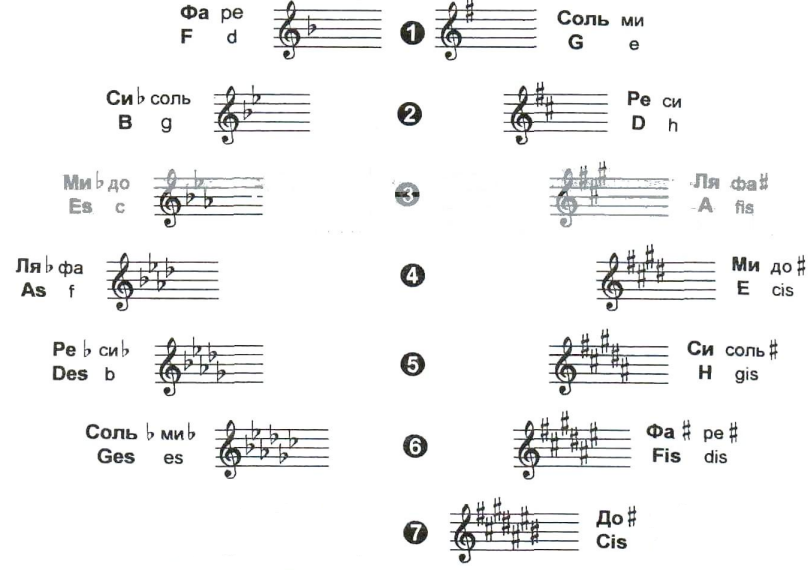 2) №617 – поём с дирижированием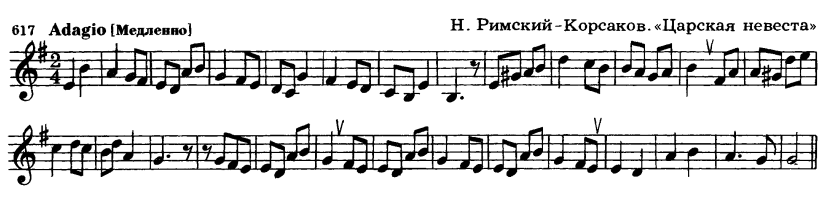 Выполненные задания приносим с собой на урок!На каждый урок нужно обязательно носить с собой дневник!!!